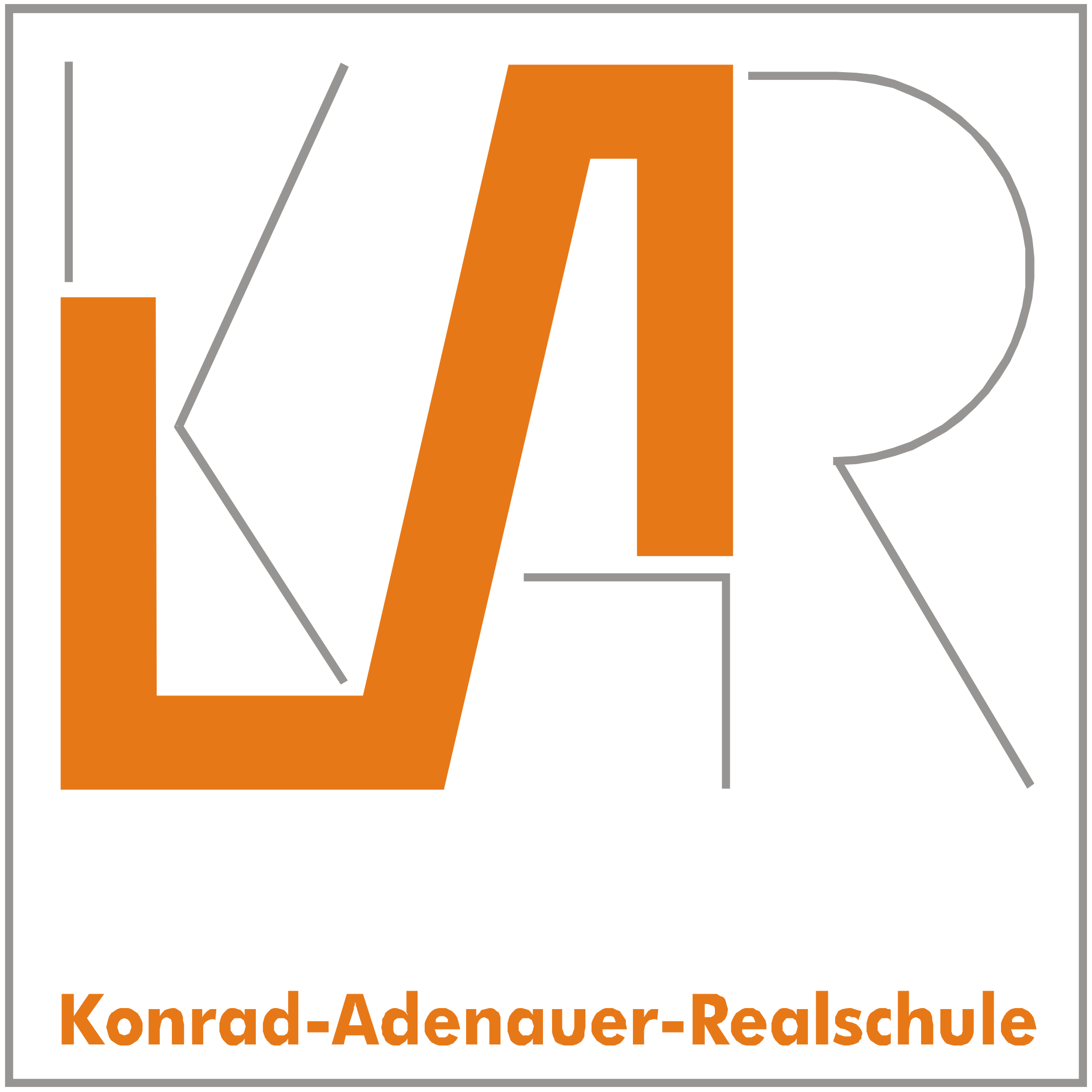 PRAKTIKUMSMAPPESCHÜLERBETRIEBSPRAKTIKUMvom __.__.2021 – __.__.2021		Name: 		Praktikumsbetrieb: 		Praktikumsberuf:Merkblatt zur PraktikumsmappeDu bearbeitest die Praktikumsmappe am PC Verwende weißes DIN A 4 – Papier und beachte:Schriftart ARIAL 12Überschriften in Schriftgröße 14 fettFormatiere deine Antworten kursiv, damit sie sich von der Aufgabenstellung abhebt.Folgende Seitenränder müssen immer eingehalten werden:Oben, unten, rechts: 2 cmLinks: 4 cmGestalte das Deckblatt nach Vorlage und lege auf Seite 2 ein Inhaltsverzeichnis mit Angabe der Seitenzahl an.Nummeriere alle Seiten unten rechts!Hefte alle Blätter in einen Plastikschnellhefter in richtiger Reihenfolge mit durchsichtiger Vorderseite.Lege die  Blätter nicht in Folien!Prospekte, Fotos, Skizzen, Zeichnungen etc. können den Bericht auflockern. Verwende aber nur Material, das in Bezug zu deinen Berichten steht!Lege zum Schluss ein unbeschriebenes Korrekturblatt für den Betreuer ein.Du wirst die Mappe später noch benötigen. Deshalb schreibe fehlerfrei!ABGABETERMIN DER PRAKTIKUMSMAPPE:Freitag, den 19.03.2016INHALTSVERZEICHNIS - Reihenfolge1.	Angaben zur Schule und Betrieb2.	Verhaltensregeln im Praktikum3.	Meine Erwartungen an das Praktikum4.	Angaben zur Praktikumseinrichtung5.	Mein Praktikumsberuf (Berufsbild)6.	Fragebogen zur Arbeitsplatzerkundung7.	Tages- oder Wochenbericht8.1	Wahlthema 18.2	Wahlthema 29.	Abschlussbericht 1. Angaben zu Schule und Betrieb NAME UND ANSCHRIFT DER SCHULEKonrad-Adenauer-RealschuleHeideweg 459059 HammTelefon: 02381 / 305277Fax:  02381 / 305348Betreuende/r Lehrer/in:PRAKTIKUMSBETRIEBName:	Anschrift:Telefon:FAX:Betreuer/in:Telefon:2. VERHALTENSREGELN IM PRAKTIKUM°	Falls du aus triftigen Gründen (z.B. Krankheit) fehlst, musst du sofort den Betrieb und die Schule benachrichtigen.°	Du erfüllst sinnvolle Aufgaben in einem Betrieb.Von dir werden Pünktlichkeit, Ordnung und Sauberkeit am Arbeitsplatz erwartet.°	Du erwartest, dass du höflich behandelt wirst.Also solltest du auch höflich zu den Mitarbeitern des Betriebes sein.°	Jeder Betrieb hat eine Betriebsordnung.	Lies dir diese bitte genau durch und halte dich daran!°	Unfallschutz und Sicherheit sind oberste Gebote amArbeitsplatz.	Beachte die Schutzbestimmungen sorgfältig und befolge die	Anweisungen!°	Wenn du im Betrieb etwas nicht verstanden hast, solltest	du nachfragen.	Wenn du im Betrieb vernünftig fragst, bekommst du auch eine 	Antwort.°	Behandle die dir anvertrauten Gegenstände und Werkzeuge sorgfältig!	Lass dir den Umgang damit genau erklären!°	Achte genau auf die Anweisungen, die man dir gibt!	Mutwillig zerstörte Gegenstände, Geräte und Maschinen musst	du selbst bezahlen.°	Achte darauf, Betriebsgeheimnisse nicht auszuplaudern!	Sprich nicht mit anderen über Dinge, die dir vertraulich mitgeteilt 	worden sind!°	Wenn du dich ungerecht behandelt fühlst, sprich offen mit deinem Ausbilder.	In dringenden Fällen kannst du auch deinen Betreuungslehrer anrufen.°	Während des Praktikums erhältst du Besuch von deinem 	Betreuungslehrer.Erinnere deinen Ausbilder am Tag vorher an den Besuch, damit er/sie die Zeit für das Gespräch in den Tagesablauf einplanen kann.3. MEINE ERWARTUNGEN AN DAS PRAKTIKUMDazu sollst du auf jeden Fall Stellung nehmen: Erwartungen an den Beruf, den Arbeitsplatz, die Mitarbeiter, die neue Tätigkeit, persönliche Neigungen und Fähigkeiten, Gefühle, Wünsche usw.Überlege dir darüber hinaus einen wichtigen Punkt, über den du unbedingt etwas im Praktikum erfahren möchtest!4. ANGABEN ZUR PRAKTIKUMSEINRICHTUNG1.	Name:2. Jahr der Gründung:3.	Zahl der Beschäftigten:	davon weiblich:	Zahl der Auszubildenden:	davon weiblich:4.	Zu welcher Branche gehört die Praktikumseinrichtung? (Bitte ankreuzen)	Handel			0	Handwerk		0	Industrie			0	Medizin			0	Forschung		0	Pädagogik		0	Dienstleistung		0	Sonstige			0	Es existieren Filialen in:5.	Es werden folgende Güter produziert bzw. folgende Dienstleistungen 	angeboten:6.	Welche Abteilungen bestehen in der Praktikumseinrichtung?5. PRAKTIKUMSBERUFStelle mithilfe der folgenden Übersicht ein Berufsbild deines Praktikumberufes zusammen!1. Bezeichnung des Berufs:2. Erforderlicher Schulabschluss:3. Wichtige Schulfächer:4. Ausbildungszeit:5. Ausbildungsschwerpunkte:6. Weiterbildungs- und Aufstiegsmöglichkeiten:7. Gehalt:8. Zukunftsaussichten:9. Ähnliche Berufe:6. FRAGEBOGEN ZUR ARBEITSPLATZERKUNDUNGArbeitsplatz; Fähigkeiten; WerkzeugeHinweis: Nicht jede der folgenden Aufgaben kann zu allen Praktikumsberufen beantwortet werden! Gib eine Begründung, wenn dies nicht möglich ist!1. Beschreibe deinen Arbeitsplatz!Die folgenden Stichwörter sollen dir die Arbeit erleichtern:Werkstatt, Büro, Labor, Praxis, im Freien, Stehberuf, Sitzberuf, gleichbleibend, wechselnd usw.2. Welche körperlichen und geistigen Fähigkeiten werden in besonderem Maße verlangt? Gefragt sind Fähigkeiten wie:Kraft, Ausdauer, Geschicklichkeit, Sehkraft, technisches Verständnis, Sprach- und Rechtschreibfähigkeiten, räumliches Vorstellungsvermögen, Konzen-trationsfähigkeit, gute Auffassungsgabe, Kreativität, Genauigkeit, gutes Gedächtnis.3. Mit welchen Werkzeugen, Geräten, Maschinen arbeitest du an deinem Arbeitsplatz?4. Mit welchen Materialien wird gearbeitet und welche Materialien hast du persönlich bearbeitet? 5. Welche Tätigkeiten erfordert der von dir ausgeübte Beruf? Tätigkeiten wie etwa: Material bearbeiten und verarbeiten, zusammenbauen und montieren, gestalten, Maschinen bedienen und überwachen, untersuchen, messen, kontrollieren, bedienen und beraten, verwalten, ordnen, schreiben, versorgen und pflegen etc. . Gib konkrete Beispiele an!6. Nenne die Produkte oder Dienstleistungen, die an deinem Arbeitsplatz hergestellt bzw. erbracht werden.7. Welche Arbeitsverfahren werden in deiner Praktikumseinrichtung angewandt (Fließband-, Gruppen- oder Einzelarbeit, Zeitarbeit, Akkord, Arbeit nach Anwei-sung, selbstständige Arbeit)?8. Welche sozialen Anforderungen stellt der Beruf in Bezug auf Teamfähigkeit, Ausdauer, Zuverlässigkeit, Überzeugungskraft, Rücksichtnahme, Kontakt-freudigkeit?9. Welche Anforderungen stellt der Beruf an die Beschäftigten bezüglich der Kreativität und Flexibilität?10. Ist es an deinem Arbeitsplatz vorgeschrieben eine bestimmte Schutz-kleidung zu tragen? Welche?11. Wie verhält es sich mit Licht, Luft, Lärm, Temperatur und Sauberkeit an deinem Arbeitsplatz?12. Gibt es in deinem Praktikumsberuf bestimmte Berufskrankheiten?Nenne diese Krankheiten und ihre möglichen Folgen!Welche Möglichkeiten der Vorbeugung gibt es?13. Welche Unfallgefahren herrschen an deinem Arbeitsplatz?Welche Vorrichtungen bzw. Maßnahmen sollen Unfälle verhindern?7. Tages- oder WOCHENBERICHTBeschreibe einen Arbeitstag oder eine Arbeitswoche in deinem Praktikums-betrieb ausführlich.Schreibe mit dem PC jeweils eine Seite!8. WAHLTHEMenDir stehen neun Wahlthemen zur Verfügung. Suche dir je nach deinem Praktikumsberuf zwei davon aus und beschreibe sie ausführlich.Erklärende Zeichnungen oder Skizzen sind erwünscht. Schreibe zu jedem Wahlthema mit PC eine Seite!1.	Mein Praktikumsbetrieb	-	Grundaufgabe und Zielsetzung des 			Betriebs		- Gliederung in Abteilungen und Arbeits-			bereiche		-	Zusammenwirken der Arbeitsbereiche 		am Beispiel des Arbeitsablaufs 		(Produktionsablaufs)2.	Aus- und Weiterbildung	-	innerbetriebliche Ausbildung; 	im Betrieb		überbetriebliche Lehrgänge		-	Ausbildungsberufe im Betrieb		-	Fortbildungsangebot im Betrieb3.	Beschreibung eines 	-	Arbeitsauftrag/Bezeichnung d. Tätigkeit	Arbeitsvorgangs	-	Arbeitsvorbereitung		-	Ablauf der Arbeit in einzelnen Schritten		-	Schwierigkeiten		-	Arbeitsnachbereitung		-	evtl. sich anschließende Tätigkeit4.	Von der Warenbe-	-	Weg der Ware durch den Betrieb	stellung bis zum Verkauf		(Ablauforganisation)		-	Preisgestaltung und -auszeichnung		-	Werbung: Gestaltung einer Werbemaß-			nahme (z.B. ein Plakat)		-	besonders wichtige Abnehmer5.	Programmgestaltung im  	-	Tages- und Wochenprogramm	Kindergarten	-	langfristige Planung		-	besondere Veranstaltung und Vorhaben6.	Im Krankenhaus:	-	Vorbereitung	Ein Patient wird 	-	Ablauf	gepflegt und versorgt	-	Nachbereitung/Besprechung7.	Stellung und Bedeutung	-	Geschichtliche Entwicklung	eines Betriebes in der 	-	Standortfaktoren (Arbeitsmarkt,	Region		Verkehrslage, Energieversorgung, 			Beschaffungs- und Absatzmarkt)		-	Bedeutung für die Wirtschaftsregion8.	Moderne Technologien	-	frühere Technik und heutige Technik 	am Arbeitsplatz	-	Beschreibung einer Maschine oder eines			Gerätes		-	Vor- und Nachteile der modernen			Technologie9.	Erstellen eines 	-	Kurzbeschreibung des Werkstücks	Werkstücks 	-	Zeichnung/Skizze des WerkstücksDarstellung des Arbeitsablaufs10.	 Freies Thema	- sinnvoll und speziell auf deinen Beruf,			bzw. Betrieb bezogen9. ABSCHLUSSBERICHTDer Abschlussbericht hat zu enthalten:-	einen Vorher/Nachher - Vergleich (Erwartungen - Erfahrungen),-	den Aspekt, inwieweit du neue Erfahrungen gemacht hast bzgl. Freundlichkeit und Höflichkeit,-	die Frage, welche Erfahrungen du zur Toleranz und Teamarbeit gemacht hast,-	eine Analyse, inwieweit das Praktikum dein Durchhaltevermögen und deine Belastbarkeit verändert hat,-	die Frage, wie du aufgenommen und im Team akzeptiert wurdest,-	die Frage, welche weiteren Schlüsselqualifikationen in deinem 	Beruf wichtig sind,-	eine begründete Reflexion über die Frage, ob die gemachten 	Erfahrungen deinen Berufswunsch verstärken oder reduzieren,  -	die Frage, welche schulischen und beruflichen Konsequenzen du aus dem Praktikum ziehst,-	allgemeine Verbesserungsvorschläge zum Betriebspraktikum 	(Vorbereitung, Stellensuche, Durchführung, Betreuung).     Schreibe eine Seite!